О внесении изменений в муниципальную программу Канашского муниципального округа Чувашской Республики «Цифровое общество» В соответствии со статьей 179 Бюджетного кодекса Российской Федерации, с Федеральным законом от 6 октября 2003 г. №131-ФЗ «Об общих принципах организации местного самоуправления в Российской Федерации», решением Собрания депутатов Канашского муниципального округа Чувашской Республики от 2 ноября 2023 г. №19/3 «О внесении изменений в решение Собрания депутатов Канашского муниципального округа от 09 декабря 2022 года №5/31 «О бюджете Канашского муниципального округа Чувашской Республики на 2023 год и на плановый период 2024 и 2025 годов», Администрация Канашского муниципального округа Чувашской Республики постановляет:Внести в муниципальную программу Канашского муниципального округа Чувашской Республики «Цифровое общество», утвержденную постановлением администрации Канашского муниципального округа Чувашской Республики от 11 мая 2023 г. № 462 (далее - муниципальная программа), следующие изменения:1) в паспорте муниципальной программы позицию «Объемы финансирования муниципальной программы с разбивкой по годам реализации муниципальной программы» изложить в следующей редакции:«Объемы финансирования муниципальной программы с разбивкой по годам реализации муниципальной программы 	–	общий объем финансирования муниципальной программы 14052,1 тыс. рублей в том числе:в 2023 г. – 902,10 тыс. рублей;в 2024 г. – 1550,0 тыс. рублей;в 2025 г. – 1050,0 тыс. рублей;в 2026-2030 г. – 5550,0 тыс. рублей;в 2031-2035 г. – 5000,0 тыс. рублей;из них средства:республиканского бюджета – 0,0 тыс. рублей (0,0 процентов), в том числе:в 2023 г. – 0,0 тыс. рублей;в 2024 г. – 0,0 тыс. рублей;в 2025 г. – 0,0 тыс. рублей;в 2026-2030 г. – 0,0 тыс. рублей;в 2031-2035 г. – 0,0 тыс. рублей;бюджета Канашского муниципального округа Чувашской Республики – 14052,10  тыс. рублей (100,0 процентов), в том числе:в 2023 г. – 902,10 тыс. рублей;в 2024 г. – 1550,0 тыс. рублей;в 2025 г. – 1050,0 тыс. рублей;в 2026-2030 г. – 5550,0 тыс. рублей;в 2031-2035 г. – 5000,0 тыс. рублей;Объемы и источники финансирования муниципальной программы уточняются при формировании бюджета Канашского муниципального округа на очередной финансовый год и плановый период.»;2) раздел III изложить в следующей редакции:«Раздел III. Обоснование объема финансовых ресурсов, необходимых для реализации муниципальной программы (с расшифровкой по источникам финансирования, по этапам и годам реализации муниципальной программыОбщий объем финансирования муниципальной программы в 2023-2035 годах составляет 14052,1тыс. рублей, в том числе за счет средств:республиканского бюджета – 0,0 тыс. рублей (0,0 процентов).бюджета Канашского муниципального округа Чувашской Республики – 14052,1 тыс. рублей (100,0 процентов);Прогнозируемый объем финансирования муниципальной программы на I этапе 2023-2025 гг. составляет 3382,10 тыс. рублей, в том числе:из них средства:республиканского бюджета – 0,0 тыс. рублей (0,0 процентов);бюджета Канашского муниципального округа Чувашской Республики – 3382,10 тыс. рублей (100,0 процентов).На II этапе 2026-2030 гг. года объем финансирования Муниципальной программы составляет 5550,0 тыс. рублей, из них средства:республиканского бюджета – 0,0 тыс. рублей (0,0 процент);бюджета Канашского муниципального округа Чувашской Республики – 5550,0 тыс. рублей (100,0 процент);На III этапе 2031-2035 гг. объем финансирования муниципальной программы составляет 5000,0 тыс. рублей, из них средства:республиканского бюджета – 0,0 тыс. рублей (0,0 процент)бюджета Канашского муниципального округа Чувашской Республики – 5000,0 тыс. рублей (100,0 процент);Объемы финансирования муниципальной программы подлежат ежегодному уточнению исходя из реальных возможностей бюджетов всех уровней. Ресурсное обеспечение реализации муниципальной программы за счет всех источников финансирования приведены в приложении № 2 к настоящей муниципальной программе.»;3) Приложение № 2 к муниципальной программе изложить в редакции согласно Приложению № 1 к настоящему постановлению;4) Приложение № 3 к муниципальной программе, изложить в редакции согласно Приложению № 2 к настоящему постановлению;5) Приложение № 5 к муниципальной программе изложить в редакции согласно Приложению № 3 к настоящему постановлению.2. Настоящее постановление вступает в силу после его официального опубликования.Глава муниципального округа                                                                                    С.Н. МихайловПриложение № 1к постановлению администрацииКанашского муниципального округа Чувашской Республики от __________2024 № ______«Приложение № 2 к муниципальной программе Канашского муниципального округа Чувашской Республики «Цифровое общество»Ресурсное обеспечениеи прогнозная (справочная) оценка расходов за счет всех источников финансирования реализации муниципальной программы Канашского муниципального округа Чувашской Республики Приложение №2 к постановлению администрацииКанашского муниципального округа Чувашской Республики от __________2024 № ______«Приложение № 3 к муниципальной программе Канашского муниципального округа Чувашской Республики «Цифровое общество»ПАСПОРТпподпрограммы «Развитие информационных технологий» муниципальной программы Канашского муниципального округа Чувашской Республики «Цифровое общество»Раздел I. Приоритеты в сфере реализации подпрограммы, цели, задачи, описание сроков и этапов реализации подпрограммы, общая характеристика участия Канашского муниципального округа Чувашской Республики в реализации подпрограммыПриоритеты развития информационных технологий в Канашском муниципальном округе Чувашской Республики определены Законом Чувашской Республики от 26 ноября 2020 г. № 102 «О Стратегии социально-экономического развития Чувашской Республики до 2035 года». Среди них можно выделить следующие: применение в органах местного самоуправления Чувашской Республики новых технологий, обеспечивающих повышение качества муниципального управления, совершенствование механизмов электронной демократии, создание основанных на информационных и коммуникационных технологиях систем управления и мониторинга во всех сферах общественной жизни, использование инфраструктуры электронного правительства для предоставления государственных услуг, а также востребованных гражданами коммерческих и некоммерческих услуг, осуществление в электронной форме идентификации и аутентификации участников правоотношений.Целью подпрограммы является повышение эффективности муниципального управления в Канашском муниципальном округе, взаимодействия органов власти, граждан и бизнеса на основе использования информационно-телекоммуникационных технологий.Достижению поставленной в подпрограмме цели способствует решение следующих задач:внедрение информационно-телекоммуникационных технологий в сфере государственного управления, в том числе путем развития информационных систем и сервисов, механизмов предоставления гражданам и организациям государственных и муниципальных услуг в электронном виде;повышение открытости и эффективности механизмов электронного взаимодействия органов муниципального самоуправления Канашского муниципального округа Чувашской Республики, граждан и организаций;создание и развитие условий, обеспечивающих потребности государства, граждан и организаций в актуальной и достоверной информации о пространственных объектах на основе использования геоинформационных технологий в Канашском муниципальном округе.Территориальные отделы управления по благоустройству и развитию территорий Канашского муниципального округа Чувашской Республики принимают участие в реализации подпрограммы по следующим направлениям:разработка и реализация муниципальных программ и подпрограмм муниципальных программ в сфере развития информационных технологий;предоставление муниципальных услуг в электронном виде;использование системы межведомственного электронного взаимодействия при участии в предоставлении государственных услуг и при предоставлении муниципальных услуг;осуществление электронного взаимодействия с органами исполнительной власти Чувашской Республики и органами местного самоуправления Канашского муниципального округа Чувашской Республики  с использованием системы электронного документооборота;обеспечение открытости своей деятельности с использованием официальных сайтов в информационно-телекоммуникационной сети «Интернет», размещенных на официальном сайте Канашского муниципального округа Чувашской Республики;участие в электронном взаимодействии с гражданами в рамках функционирования информационного ресурса «Народный контроль».Раздел II. Перечень и сведения о целевых показателях (индикаторах) подпрограммы с расшифровкой плановых значений по годам ее реализацииДля оценки хода реализации подпрограммы, решения ее задач и достижения цели используются статистические данные, полученные по итогам выборочного наблюдения по вопросам использования населением информационных технологий и информационно-телекоммуникационных сетей, осуществляемого Федеральной службой Муниципальной статистики, и данные статистики Министерства цифрового развития, связи и массовых коммуникаций Российской Федерации и Министерства цифрового развития, информационной политики и массовых коммуникаций Чувашской Республики.В результате реализации подпрограммы планируется достижение следующих целевых индикаторов и показателей:доля граждан, которые зарегистрированы в единой системе идентификации и аутентификации с обязательным предоставлением ключа простой электронной подписи и установлением личности физического лица при личном приеме в в 2023 году – 68, в 2024 году – 69, в 2025 году – 70, в 2030 году – 75, в 2035 году - 80 процентов; доля электронного документооборота между органами исполнительной власти Чувашской Республики и органами местного самоуправления Чувашской Республики в общем объеме межведомственного документооборота в в 2023 году – 99, в 2024 году – 100  процентов, в 2025-2035 годах – сохранение  показателя на уровне 100 процентов ежегодно;сохранение в 2023-2025 годах доли граждан, время ожидания в очереди которых при обращении в многофункциональные центры предоставления государственных и муниципальных услуг не превышает 15 минут, на уровне 100 процентов ежегодно;доля обеспеченных сервисом высокоточного определения координат в Муниципальной и местной системах координат в 2023 году – 100  процентов, в 2023-2035 годах – сохранение  показателя на уровне 100 процентов ежегодно.Сведения о целевых индикаторах и показателях подпрограммы и их значениях приведены в приложении к подпрограмме.Раздел III. Характеристики основных мероприятий, мероприятийподпрограммы с указанием сроков и этапов их реализации.На реализацию поставленных целей и задач подпрограммы и муниципальной программы в целом направлены два основных мероприятия.Основное мероприятие 1. «Развитие электронного правительства».Мероприятие 1.1. Создание и эксплуатация прикладных информационных систем поддержки выполнения (оказания) муниципальными органами основных функций (услуг).Основные мероприятия и мероприятия подпрограммы реализуются в 2023 - 2035 годах в три этапа:I этап – 2023-2025 гг;II этап – 2026-2030 гг;III этап – 2031-2035 гг.Раздел IV. Обоснование объема финансовых ресурсов, необходимых для реализации подпрограммы (с расшифровкой по источникам финансирования, по этапам и годам реализации подпрограммы)Общий объем финансирования муниципальной программы в 2023-2035 годах составляет 13882,1 тыс. рублей, в том числе за счет средств:федерального бюджета – 0,0 тыс. рублей (0,0 процентов); республиканского бюджета – 0,0 тыс. рублей (0,0 процентов).бюджета Канашского муниципального округа Чувашской Республики – 882,1 тыс. рублей (100 процентов);внебюджетных источников - 0,0 тыс. рублей (0,0 процентов).Прогнозируемый объем финансирования подпрограммы в 2023-2025 годах на I этапе составляет 3382,1 тыс. рублей, в том числе:в 2023 году – 882,10 тыс. рублей;в 2024 году – 1500,0 тыс. рублей;в 2025 году – 1000,0 тыс. рублей;из них средства:федерального бюджета - 0,0 тыс. рублей (0,0 процентов), в том числе:в 2023 году – 0,0 тыс. рублей;в 2024 году – 0,0 тыс. рублей;в 2025 году – 0,0 тыс. рублей;республиканского бюджета – 0,0 тыс. рублей (0,0 процентов), в том числе:в 2023 году – 0,0 тыс. рублей;в 2024 году – 0,0 тыс. рублей;в 2025 году – 0,0 тыс. рублей;бюджета Канашского муниципального округа Чувашской Республики – 3382,1 тыс. рублей (100,0 процентов), в том числе:в 2023 году – 882,10 тыс. рублей;в 2024 году – 1500,0 тыс. рублей;в 2025 году – 1000,0 тыс. рублей;внебюджетных источников - 0,0 тыс. рублей (0,0 процентов), в том числе:в 2023 году – 0,0 тыс. рублей;в 2024 году – 0,0 тыс. рублей;в 2025 году – 0,0 тыс. рублей.На II этапе объем финансирования подпрограммы составляет 5500,0 тыс. рублей, из них средства:федерального бюджета - 0,0 тыс. рублей (0,0 процентов), в том числе:в 2026 году – 0,0 тыс. рублей;в 2027 году – 0,0 тыс. рублей;в 2028 году – 0,0 тыс. рублей;в 2029 году – 0,0 тыс. рублей;в 2030 году – 0,0 тыс. рублей;республиканского бюджета – 0,0 тыс. рублей (0,0 процентов), в том числе:в 2026 году – 0,0 тыс. рублей;в 2027 году – 0,0 тыс. рублей;в 2028 году – 0,0 тыс. рублей;в 2029 году – 0,0 тыс. рублей;в 2030 году – 0,0 тыс. рублей;бюджета Канашского муниципального округа Чувашской Республики – 5500,0 тыс. рублей (0,0 процентов):в 2026 году – 1500,0 тыс. рублей;в 2027 году – 1000,0 тыс. рублей;в 2028 году – 1000,0 тыс. рублей;в 2029 году – 1000,0 тыс. рублей;в 2030 году – 1000,0 тыс. рублей;внебюджетных источников - 0,0 тыс. рублей (0,0 процентов), в том числе:в 2026 году – 0,0 тыс. рублей;в 2027 году – 0,0 тыс. рублей;в 2028 году – 0,0 тыс. рублей;в 2029 году – 0,0 тыс. рублей;в 2030 году – 0,0 тыс. рублей;На III этапе объем финансирования подпрограммы составляет 5000,0 тыс. рублей, из них средства:федерального бюджета - 0,0 тыс. рублей (0,0 процентов), в том числе:в 2031 году – 0,0 тыс. рублей;в 2032 году – 0,0 тыс. рублей;в 2033 году – 0,0 тыс. рублей;в 2034 году – 0,0 тыс. рублей;в 2035 году – 0,0 тыс. рублей;республиканского бюджета – 0,0 тыс. рублей (0,0 процент):в 2031 году – 0,0 тыс. рублей;в 2032 году – 0,0 тыс. рублей;в 2033 году – 0,0 тыс. рублей;в 2034 году – 0,0 тыс. рублей;в 2035 году – 0,0 тыс. рублей;бюджета Канашского муниципального округа Чувашской Республики – 5000,0 тыс. рублей (0,0 процентов):в 2031 году – 1000,0 тыс. рублей;в 2032 году – 1000,0 тыс. рублей;в 2033 году – 1000,0 тыс. рублей;в 2034 году – 1000,0 тыс. рублей;в 2035 году – 1000,0 тыс. рублей;внебюджетных источников - 0,0 тыс. рублей (0,0 процентов), в том числе:в 2031 году – 0,0 тыс. рублей;в 2032 году – 0,0 тыс. рублей;в 2033 году – 0,0 тыс. рублей;в 2034 году – 0,0 тыс. рублей;в 2035 году – 0,0 тыс. рублей.Объемы финансирования подпрограммы подлежат ежегодному уточнению исходя из реальных возможностей бюджетов всех уровней.Ресурсное обеспечение реализации подпрограммы за счет всех источников финансирования приведено в приложении к настоящей подпрограмме.Приложение
к муниципальной подпрограмме«Развитие информационных технологий»муниципальной программыКанашского муниципального округа Чувашской Республики «Цифровое общество»Ресурсное обеспечение
реализации подпрограммы муниципальной программы за счет всех источников финансированияПриложение № 3 к постановлению администрацииКанашского муниципального округа Чувашской Республики от __________2024 № ______«Приложение № 4 к муниципальной программе Канашского муниципального округа Чувашской Республики «Цифровое общество»ПАСПОРТ ПОДПРОГРАММЫподпрограммы «Массовые коммуникации» муниципальной программы Канашского муниципального округа Чувашской Республики «Цифровое общество»Раздел I. Приоритеты в сфере реализации подпрограммы, цели, задачи, описание сроков и этапов реализации подпрограммы, общая характеристика участия Канашского муниципального округа Чувашской Республики в реализации подпрограммыПриоритеты развития информационной инфраструктуры в Чувашской Республике определены программой «Цифровая экономика Российской Федерации», утвержденной распоряжением  Правительства Российской Федерации от 28 июля 2017 г. № 1632-р, Законом Чувашской Республики от 26 ноября 2020 г. № 102 «О Стратегии социально-экономического развития Чувашской Республики до 2035 года». Среди них можно выделить следующие: развитие сетей связи, которые обеспечивают потребности экономики по сбору и передаче данных государства, бизнеса и граждан с учетом технических требований, предъявляемых цифровыми технологиями; внедрение цифровых платформ работы с данными для обеспечения потребностей власти, бизнеса и граждан; применение в органах власти новых технологий, обеспечивающих повышение качества муниципального управления, обеспечение устойчивости функционирования информационных систем и технологий.Целью подпрограммы является обеспечение эффективного функционирования и развитие комплекса информационно-телекоммуникационной инфраструктуры органов местного самоуправления Канашского муниципального округа Чувашской Республики. Достижению поставленной в подпрограмме цели способствует решение следующих задач:обеспечение мониторинга и управления функционированием информационно-телекоммуникационной инфраструктуры органов местного самоуправления Канашского муниципального округа Чувашской Республики;обеспечение и развитие условий хранения и обработки данных, создаваемых органами местного самоуправления.Органы местного самоуправления Канашского муниципального округа Чувашской Республики принимают участие в реализации подпрограммы по следующим направлениям:разработка и реализация муниципальных программ и подпрограмм муниципальных программ в сфере информационной инфраструктуры;оперативное информационно-технологическое управление, обеспечение бесперебойного функционирования информационно-телекоммуникационной инфраструктуры органов местного самоуправления Канашского муниципального округа Чувашской Республики.Раздел II. Перечень и сведения о целевых показателях (индикаторах) подпрограммы с расшифровкой плановых значений по годам ее реализацииДля оценки хода реализации подпрограммы, решения ее задач и достижения цели используются статистические данные Министерства цифрового развития, информационной политики и массовых коммуникаций Чувашской Республики.В результате реализации подпрограммы планируется достижение следующих целевых показателей (индикаторов):доля органов местного самоуправления Канашского муниципального округа Чувашской Республики, обеспеченных постоянным доступом к информационно-телекоммуникационной сети "Интернет" на скорости не менее 2 Мбит/с в 2023-2035 годах – сохранение  показателя на уровне 100 процентов ежегодно;срок простоя муниципальных информационных систем в результате выхода из строя компонентов серверного и сетевого оборудования в 2023-2035 годах – сохранение  показателя, не превышающего 1 часа ежегодно.Сведения о целевых индикаторах и показателях подпрограммы и их значениях приведены в приложении к подпрограмме.Раздел III. Характеристики основных мероприятий, мероприятийподпрограммы с указанием сроков и этапов их реализации.На реализацию поставленных целей и задач подпрограммы и муниципальной программы направлено одно мероприятие.Основное мероприятие 1. «Информационная политика»Мероприятие 1.1. Муниципальная поддержка электронных средств массовых информаций, создание фильмов, социальных роликов.Основные мероприятия и мероприятия подпрограммы реализуются в 2023 - 2035 годах в три этапа:I этап - 2023 - 2025 годы;II этап - 2026 - 2030 годы;III этап - 2031 - 2035 годы.Раздел IV. Обоснование объема финансовых ресурсов, необходимых для реализации подпрограммы (с расшифровкой по источникам финансирования, по этапам и годам реализации подпрограммы)Общий объем финансирования муниципальной программы в 2023-2035 годах составляет 170,0 тыс. рублей, в том числе за счет средств:республиканского бюджета – 0,0 тыс. рублей (0,0 процентов).бюджета Канашского муниципального округа Чувашской Республики – 170,0 тыс. рублей (100 процентов);Прогнозируемый объем финансирования подпрограммы в 2023-2025 годах на I этапе составляет 170,0 тыс. рублей, в том числе:в 2023 году – 20,0 тыс. рублей;в 2024 году – 50,0 тыс. рублей;в 2025 году – 50,0 тыс. рублей;из них средства:федерального бюджета - 0,0 тыс. рублей (0,0 процентов), в том числе:в 2023 году – 0,0 тыс. рублей;в 2024 году – 0,0 тыс. рублей;в 2025 году – 0,0 тыс. рублей;республиканского бюджета – 0,0 тыс. рублей (0,0 процентов), в том числе:в 2023 году – 0,0 тыс. рублей;в 2024 году – 0,0 тыс. рублей;в 2025 году – 0,0 тыс. рублей;бюджета Канашского муниципального округа Чувашской Республики – 120,0 тыс. рублей (100,0 процентов), в том числе:в 2023 году – 20,0 тыс. рублей;в 2024 году – 50,0 тыс. рублей;в 2025 году – 50,0 тыс. рублей.внебюджетных источников - 0,0 тыс. рублей (0,0 процентов), в том числе:в 2023 году – 0,0 тыс. рублей;в 2024 году – 0,0 тыс. рублей;в 2025 году – 0,0 тыс. рублей.На II этапе объем финансирования подпрограммы составляет 50,0 тыс. рублей, из них средства:федерального бюджета - 0,0 тыс. рублей (0,0 процентов), в том числе:в 2026 году – 0,0 тыс. рублей;в 2027 году – 0,0 тыс. рублей;в 2028 году – 0,0 тыс. рублей;в 2029 году – 0,0 тыс. рублей;в 2030 году – 0,0 тыс. рублей;республиканского бюджета – 0,0 тыс. рублей (0,0 процентов), в том числе:в 2026 году – 0,0 тыс. рублей;в 2027 году – 0,0 тыс. рублей;в 2028 году – 0,0 тыс. рублей;в 2029 году – 0,0 тыс. рублей;в 2030 году – 0,0 тыс. рублей;бюджета Канашского муниципального округа Чувашской Республики – 50,0 тыс. рублей (0,0 процентов):в 2026 году – 50,0 тыс. рублей;в 2027 году – 0,0 тыс. рублей;в 2028 году – 0,0 тыс. рублей;в 2029 году – 0,0 тыс. рублей;в 2030 году – 0,0 тыс. рублей;внебюджетных источников - 0,0 тыс. рублей (0,0 процентов), в том числе:в 2026 году – 0,0 тыс. рублей;в 2027 году – 0,0 тыс. рублей;в 2028 году – 0,0 тыс. рублей;в 2029 году – 0,0 тыс. рублей;в 2030 году – 0,0 тыс. рублей;На III этапе объем финансирования подпрограммы составляет 0,0 тыс. рублей, из них средства:федерального бюджета - 0,0 тыс. рублей (0,0 процентов), в том числе:в 2031 году – 0,0 тыс. рублей;в 2032 году – 0,0 тыс. рублей;в 2033 году – 0,0 тыс. рублей;в 2034 году – 0,0 тыс. рублей;в 2035 году – 0,0 тыс. рублей;республиканского бюджета – 0,0 тыс. рублей (0,0 процент):в 2031 году – 0,0 тыс. рублей;в 2032 году – 0,0 тыс. рублей;в 2033 году – 0,0 тыс. рублей;в 2034 году – 0,0 тыс. рублей;в 2035 году – 0,0 тыс. рублей;бюджета Канашского муниципального округа Чувашской Республики – 0,0 тыс. рублей (0,0 процентов):в 2031 году – 0,0 тыс. рублей;в 2032 году – 0,0 тыс. рублей;в 2033 году – 0,0 тыс. рублей;в 2034 году – 0,0 тыс. рублей;в 2035 году – 0,0 тыс. рублей;внебюджетных источников - 0,0 тыс. рублей (0,0 процентов), в том числе:в 2031 году – 0,0 тыс. рублей;в 2032 году – 0,0 тыс. рублей;в 2033 году – 0,0 тыс. рублей;в 2034 году – 0,0 тыс. рублей;в 2035 году – 0,0 тыс. рублей.Объемы финансирования подпрограммы подлежат ежегодному уточнению исходя из реальных возможностей бюджетов всех уровней.Ресурсное обеспечение реализации подпрограммы за счет всех источников финансирования приведено в приложении к настоящей подпрограмме.Приложение к подпрограмме «Массовые коммуникации» муниципальной программы Канашского муниципального округа Чувашской Республики «Цифровое общество» Ресурсное обеспечение реализации подпрограммы муниципальной программы за счет всех источников финансирования ЧĂВАШ РЕСПУБЛИКИНКАНАШ МУНИЦИПАЛЛĂ ОКРУГĚНАДМИНИСТРАЦИЙĚЙЫШĂНУ__________2024   ______№ Канаш хули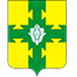 АДМИНИСТРАЦИЯКАНАШСКОГО МУНИЦИПАЛЬНОГО ОКРУГАЧУВАШСКОЙ РЕСПУБЛИКИПОСТАНОВЛЕНИЕ___________2024   № ______город КанашСтатусНаименование муниципальной программы Канашского муниципального округа, подпрограммы муниципальной программы Канашского муниципального округа (основного мероприятия)Код бюджетной классификацииКод бюджетной классификацииИсточники финансированияРасходы по годам, тыс. рублейРасходы по годам, тыс. рублейРасходы по годам, тыс. рублейРасходы по годам, тыс. рублейРасходы по годам, тыс. рублейСтатусНаименование муниципальной программы Канашского муниципального округа, подпрограммы муниципальной программы Канашского муниципального округа (основного мероприятия)главный распорядитель бюджетных средствцелевая статья расходовИсточники финансирования2023202420252026-20302031-203512345678910Программа«Цифровое общество»всего902,101550,001050,005550,05000,0Программа«Цифровое общество»федеральный бюджет0,000,000,000,000,00Программа«Цифровое общество»республиканский бюджет 0,000,000,000,000,00Программа«Цифровое общество»903Ч600000000бюджет Канашского муниципального округа Чувашской Республики902,101550,001050,005550,005000,00Программа«Цифровое общество»внебюджетные источники0,000,000,000,000,00Подпрограмма«Развитие информационных технологий»всего882,101500,001000,005500,005000,00Подпрограмма«Развитие информационных технологий»федеральный бюджет0,000,000,000,000,00Подпрограмма«Развитие информационных технологий»республиканский бюджет 0,000,000,000,000,00Подпрограмма«Развитие информационных технологий»903Ч610000000бюджет Канашского муниципального округа Чувашской Республики882,101500,001000,005500,005000,00Подпрограмма«Развитие информационных технологий»внебюджетные источники0,000,000,000,000,00Основное мероприятиеРазвитие электронного правительствавсего882,101500,001000,005500,005000,00Основное мероприятиеРазвитие электронного правительствафедеральный бюджет0,000,000,000,000,00Основное мероприятиеРазвитие электронного правительствареспубликанский бюджет 0,000,000,000,000,00Основное мероприятиеРазвитие электронного правительства903Ч610100000бюджет Канашского муниципального округа Чувашской Республики882,101500,001000,005500,005000,00Основное мероприятиеРазвитие электронного правительствавнебюджетные источники0,000,000,000,000,00МероприятиеСоздание и эксплуатация прикладных информационных систем поддержки выполнения (оказания) муниципальными органами основных функций (услуг)всего882,101500,001000,005500,005000,00МероприятиеСоздание и эксплуатация прикладных информационных систем поддержки выполнения (оказания) муниципальными органами основных функций (услуг)федеральный бюджет0,000,000,000,000,00МероприятиеСоздание и эксплуатация прикладных информационных систем поддержки выполнения (оказания) муниципальными органами основных функций (услуг)республиканский бюджет 0,000,000,000,000,00МероприятиеСоздание и эксплуатация прикладных информационных систем поддержки выполнения (оказания) муниципальными органами основных функций (услуг)903Ч610173820бюджет Канашского муниципального округа Чувашской Республики882,101500,001000,005500,005000,00МероприятиеСоздание и эксплуатация прикладных информационных систем поддержки выполнения (оказания) муниципальными органами основных функций (услуг)внебюджетные источники0,000,000,000,000,00Подпрограмма«Массовые коммуникации» всего20,050,050,000,000,00Подпрограмма«Массовые коммуникации» федеральный бюджет0,000,000,000,000,00Подпрограмма«Массовые коммуникации» республиканский бюджет 0,000,000,000,000,00Подпрограмма«Массовые коммуникации» 903Ч640000000бюджет Канашского муниципального округа Чувашской Республики20,050,050,000,000,00Подпрограмма«Массовые коммуникации» внебюджетные источники0,000,000,000,000,00Основное мероприятиеИнформационная политикавсего20,050,050,00Основное мероприятиеИнформационная политикафедеральный бюджет0,000,000,000,000,00Основное мероприятиеИнформационная политикареспубликанский бюджет 0,000,000,000,000,00Основное мероприятиеИнформационная политика903Ч640200000бюджет Канашского муниципального округа Чувашской Республики20,050,050,000,000,00Основное мероприятиеИнформационная политикавнебюджетные источники0,000,000,000,000,00МероприятиеМуниципальная поддержка электронных средств массовых информаций, создание фильмов, социальных роликоввсего20,050,050,00МероприятиеМуниципальная поддержка электронных средств массовых информаций, создание фильмов, социальных роликовфедеральный бюджет0,000,000,000,000,00МероприятиеМуниципальная поддержка электронных средств массовых информаций, создание фильмов, социальных роликовреспубликанский бюджет 0,000,000,000,000,00МероприятиеМуниципальная поддержка электронных средств массовых информаций, создание фильмов, социальных роликов903Ч640273940бюджет Канашского муниципального округа Чувашской Республики20,050,050,000,000,00МероприятиеМуниципальная поддержка электронных средств массовых информаций, создание фильмов, социальных роликоввнебюджетные источники0,000,000,000,000,00Ответственный исполнитель подпрограммыАдминистрация Канашского муниципального округа Чувашской РеспубликиСоисполнители подпрограммыУчастники подпрограммыУправление по благоустройству и развитию территорий администрации Канашского муниципального округа Чувашской Республики;Управление сельского хозяйства, экономики и инвестиционной деятельности администрации Канашского муниципального округа;Управление делами Канашского муниципального округа;Территориальные отделы администрации Канашского мунициипального округа Чувашской Республики;МКУ «Центр финансового и хозяйственного обеспечения Канашского муниципального округа» (по согласованию)Цель подпрограммыповышение эффективности муниципального управления в Канашском муниципальном округе Чувашской Республики, взаимодействия органов власти, граждан и бизнеса на основе использования информационно-телекоммуникационных технологийЗадачи подпрограммыВнедрение информационно-телекоммуникационных технологий в сфере государственного управления, в том числе путем развития информационных систем и сервисов, механизмов предоставления гражданам и организациям государственных и муниципальных услуг в электронном виде;повышение открытости и эффективности механизмов электронного взаимодействия органов местного самоуправления, граждан и организаций;создание и развитие условий, обеспечивающих потребности государства, граждан и организаций в актуальной и достоверной информации о пространственных объектах на основе использования геоинформационных технологий в Канашском муниципальном округе Чувашской РеспубликиЦелевые показатели (индикаторы) подпрограммыдоля граждан, которые зарегистрированы в единой системе идентификации и аутентификации с обязательным предоставлением ключа простой электронной подписи и установлением личности физического лица при личном приеме, - 80 процентов;доля электронного документооборота между органами исполнительной власти Чувашской Республики и органами местного самоуправления Канашского муниципального округа Чувашской Республики в общем объеме межведомственного документооборота, - 100 процентов;доля органов местного самоуправления Канашского муниципального округа Чувашской Республики, осуществляющих обмен электронными документами с использованием электронной подписи, - 100 процентов;доля граждан, время ожидания в очереди которых при обращении в многофункциональные центры предоставления государственных и муниципальных услуг не превышает 15 минут, - 100 процентовЭтапы и сроки реализации подпрограммыI этап – 2023-2025 гг.;II этап – 2026-2030 гг.;III этап – 2031-2035 гг.Объемы финансирования подпрограммы с разбивкой по годам реализацииобщий объем финансирования подпрограммы составляет 13882,1 тыс. рублей в том числе:в 2023 г. – 882,1 тыс. рублей;в 2024 г. – 1500,0 тыс. рублей;в 2025 г. – 1000,0 тыс. рублей;в 2026-2030 г. – 5500,0 тыс. рублей;в 2031-2035 г. – 5000,0 тыс. рублей;из них средства:республиканского бюджета – 0,0 тыс. рублей (0,0 процентов), в том числе:в 2023 г. –0,0 тыс. рублей;в 2024 г. – 0,0 тыс. рублей;в 2025 г. – 0,0 тыс. рублей;в 2026-2030 г. – 0,0 тыс. рублей;в 2031-2035 г. – 0,0 тыс. рублей;бюджета Канашского муниципального округа – 13882,1 тыс. рублей (100,0 процентов), в том числе:в 2023 г. – 882,1 тыс. рублей;в 2024 г. – 1500,0 тыс. рублей;в 2025 г. – 1000,0 тыс. рублей;в 2026-2030 г. – 5500,0 тыс. рублей;в 2031-2035 г. – 5000,0 тыс. рублей;Ожидаемые результаты реализации подпрограммыобеспечение условий для повышения качества и эффективности муниципального управления в Канашском муниципальном округе за счет применения в территориальных отделах управления по благоустройству и развитию территорий Канашского муниципального округа Чувашской Республики информационно-телекоммуникационных технологий;применение новых технологий электронного в органах местного самоуправления, граждан и организаций, в том числе усовершенствованных механизмов электронной демократии, и обеспечение возможности для граждан и организаций получения расширенного перечня услуг в электронном виде;обеспечение свободного доступа органов местного самоуправления, организаций и граждан к пространственным данным и их эффективное использование.обеспечение условий для повышения качества и эффективности государственного управления в Чувашской Республике за счет применения в органах власти Чувашской Республики информационно-телекоммуникационных технологий;применение новых технологий электронного взаимодействия органов власти Чувашской Республики, граждан и организаций, в том числе усовершенствованных механизмов электронной демократии, и обеспечение возможности для граждан и организаций получения расширенного перечня услуг в электронном виде;обеспечение свободного доступа органов государственной власти, органов местного самоуправления Канашского муниципального округа Чувашской Республики, организаций и граждан к пространственным данным и их эффективное использование.СтатусНаименование подпрограммы муниципальной программы Канашского муниципального округа Чувашской Республики (основного мероприятия)Задачи подпрограммы муниципальной программы Канашского муниципального округа Чувашской РеспубликиОтветственный исполнитель, соисполнитель, участникиКод бюджетной классификацииКод бюджетной классификацииКод бюджетной классификацииКод бюджетной классификацииИсточники финансированияРасходы по годам, тыс. рублейРасходы по годам, тыс. рублейРасходы по годам, тыс. рублейРасходы по годам, тыс. рублейРасходы по годам, тыс. рублейСтатусНаименование подпрограммы муниципальной программы Канашского муниципального округа Чувашской Республики (основного мероприятия)Задачи подпрограммы муниципальной программы Канашского муниципального округа Чувашской РеспубликиОтветственный исполнитель, соисполнитель, участникиглавный распорядитель бюджетных средствраздел, подразделцелевая статья расходовГруппа (подгруппа) вида расходовИсточники финансирования2023202420252026–20302031–20351234567891011121314Подпрограмма«Развитие информационных технологий»Внедрение информационно-телекоммуникационных технологий в сфере государственного управления, в том числе путем развития информационных систем и сервисов, механизмов предоставления гражданам и организациям государственных и муниципальных услуг в электронном виде;повышение открытости и эффективности механизмов электронного взаимодействия органов местного самоуправления, граждан и организаций;создание и развитие условий, обеспечивающих потребности государства, граждан и организаций в актуальной и достоверной информации о пространственных объектах на основе использования геоинформационных технологий в Канашском муниципальном округе Чувашской Республикиответственный исполнитель-администрация Канашского муниципального округа Чувашской Республики903Ч600000000всего882,11500,01000,05500,05000,0Подпрограмма«Развитие информационных технологий»Внедрение информационно-телекоммуникационных технологий в сфере государственного управления, в том числе путем развития информационных систем и сервисов, механизмов предоставления гражданам и организациям государственных и муниципальных услуг в электронном виде;повышение открытости и эффективности механизмов электронного взаимодействия органов местного самоуправления, граждан и организаций;создание и развитие условий, обеспечивающих потребности государства, граждан и организаций в актуальной и достоверной информации о пространственных объектах на основе использования геоинформационных технологий в Канашском муниципальном округе Чувашской Республикиответственный исполнитель-администрация Канашского муниципального округа Чувашской Республики903Ч600000000федеральный бюджет0,00,00,00,00,0Подпрограмма«Развитие информационных технологий»Внедрение информационно-телекоммуникационных технологий в сфере государственного управления, в том числе путем развития информационных систем и сервисов, механизмов предоставления гражданам и организациям государственных и муниципальных услуг в электронном виде;повышение открытости и эффективности механизмов электронного взаимодействия органов местного самоуправления, граждан и организаций;создание и развитие условий, обеспечивающих потребности государства, граждан и организаций в актуальной и достоверной информации о пространственных объектах на основе использования геоинформационных технологий в Канашском муниципальном округе Чувашской Республикиответственный исполнитель-администрация Канашского муниципального округа Чувашской Республики903Ч600000000республиканский бюджет0,00,00,00,00,0Подпрограмма«Развитие информационных технологий»Внедрение информационно-телекоммуникационных технологий в сфере государственного управления, в том числе путем развития информационных систем и сервисов, механизмов предоставления гражданам и организациям государственных и муниципальных услуг в электронном виде;повышение открытости и эффективности механизмов электронного взаимодействия органов местного самоуправления, граждан и организаций;создание и развитие условий, обеспечивающих потребности государства, граждан и организаций в актуальной и достоверной информации о пространственных объектах на основе использования геоинформационных технологий в Канашском муниципальном округе Чувашской Республикиответственный исполнитель-администрация Канашского муниципального округа Чувашской Республики903Ч600000000бюджет Канашского муниципального округа Чувашской Республики882,11500,01000,05500,05000,0Подпрограмма«Развитие информационных технологий»Внедрение информационно-телекоммуникационных технологий в сфере государственного управления, в том числе путем развития информационных систем и сервисов, механизмов предоставления гражданам и организациям государственных и муниципальных услуг в электронном виде;повышение открытости и эффективности механизмов электронного взаимодействия органов местного самоуправления, граждан и организаций;создание и развитие условий, обеспечивающих потребности государства, граждан и организаций в актуальной и достоверной информации о пространственных объектах на основе использования геоинформационных технологий в Канашском муниципальном округе Чувашской Республикиответственный исполнитель-администрация Канашского муниципального округа Чувашской Республики903Ч600000000внебюджетные источники0,00,00,00,00,0Основное мероприятиеРазвитие электронного правительстваответственный исполнитель-администрация Канашского муниципального округа Чувашской Республики903Ч610100000всего882,11500,01000,05500,05000,0Основное мероприятиеРазвитие электронного правительстваответственный исполнитель-администрация Канашского муниципального округа Чувашской Республики903Ч610100000федеральный бюджет0,00,00,00,00,0Основное мероприятиеРазвитие электронного правительстваответственный исполнитель-администрация Канашского муниципального округа Чувашской Республики903Ч610100000республиканский бюджет0,00,00,00,00,0Основное мероприятиеРазвитие электронного правительстваответственный исполнитель-администрация Канашского муниципального округа Чувашской Республики903Ч610100000бюджет Канашского муниципального округа Чувашской Республики882,11500,01000,05500,05000,0Основное мероприятиеРазвитие электронного правительстваответственный исполнитель-администрация Канашского муниципального округа Чувашской Республики903Ч610100000внебюджетные источники0,000,000,000,000,00МероприятиеСоздание и эксплуатация прикладных информационных систем поддержки выполнения (оказания) муниципальными органами основных функций (услуг)ответственный исполнитель-администрация Канашского муниципального округа Чувашской Республики903Ч610173820всего882,11500,01000,05500,05000,0МероприятиеСоздание и эксплуатация прикладных информационных систем поддержки выполнения (оказания) муниципальными органами основных функций (услуг)ответственный исполнитель-администрация Канашского муниципального округа Чувашской Республики903Ч610173820федеральный бюджет0,00,00,00,00,0МероприятиеСоздание и эксплуатация прикладных информационных систем поддержки выполнения (оказания) муниципальными органами основных функций (услуг)ответственный исполнитель-администрация Канашского муниципального округа Чувашской Республики903Ч610173820республиканский бюджет0,00,00,00,00,0МероприятиеСоздание и эксплуатация прикладных информационных систем поддержки выполнения (оказания) муниципальными органами основных функций (услуг)ответственный исполнитель-администрация Канашского муниципального округа Чувашской Республики903Ч610173820бюджет Канашского муниципального округа Чувашской Республики882,11500,01000,05500,05000,0МероприятиеСоздание и эксплуатация прикладных информационных систем поддержки выполнения (оказания) муниципальными органами основных функций (услуг)ответственный исполнитель-администрация Канашского муниципального округа Чувашской Республики903Ч610173820внебюджетные источники0,000,000,000,000,00Целевой индикатор и показатель муниципальной программы, подпрограммы, увязанные с основным мероприятиемдоля граждан, которые зарегистрированы в единой системе идентификации и аутентификации с обязательным предоставлением ключа простой электронной подписи и установлением личности физического лица при личном приеме доля граждан, которые зарегистрированы в единой системе идентификации и аутентификации с обязательным предоставлением ключа простой электронной подписи и установлением личности физического лица при личном приеме доля граждан, которые зарегистрированы в единой системе идентификации и аутентификации с обязательным предоставлением ключа простой электронной подписи и установлением личности физического лица при личном приеме доля граждан, которые зарегистрированы в единой системе идентификации и аутентификации с обязательным предоставлением ключа простой электронной подписи и установлением личности физического лица при личном приеме доля граждан, которые зарегистрированы в единой системе идентификации и аутентификации с обязательным предоставлением ключа простой электронной подписи и установлением личности физического лица при личном приеме доля граждан, которые зарегистрированы в единой системе идентификации и аутентификации с обязательным предоставлением ключа простой электронной подписи и установлением личности физического лица при личном приеме доля граждан, которые зарегистрированы в единой системе идентификации и аутентификации с обязательным предоставлением ключа простой электронной подписи и установлением личности физического лица при личном приеме %6869707580Целевой индикатор и показатель муниципальной программы, подпрограммы, увязанные с основным мероприятиемдоля электронного документооборота между органами исполнительной власти Чувашской Республики и органами местного самоуправления Чувашской Республики в общем объеме межведомственного документооборота в доля электронного документооборота между органами исполнительной власти Чувашской Республики и органами местного самоуправления Чувашской Республики в общем объеме межведомственного документооборота в доля электронного документооборота между органами исполнительной власти Чувашской Республики и органами местного самоуправления Чувашской Республики в общем объеме межведомственного документооборота в доля электронного документооборота между органами исполнительной власти Чувашской Республики и органами местного самоуправления Чувашской Республики в общем объеме межведомственного документооборота в доля электронного документооборота между органами исполнительной власти Чувашской Республики и органами местного самоуправления Чувашской Республики в общем объеме межведомственного документооборота в доля электронного документооборота между органами исполнительной власти Чувашской Республики и органами местного самоуправления Чувашской Республики в общем объеме межведомственного документооборота в доля электронного документооборота между органами исполнительной власти Чувашской Республики и органами местного самоуправления Чувашской Республики в общем объеме межведомственного документооборота в 99100100100100Целевой индикатор и показатель муниципальной программы, подпрограммы, увязанные с основным мероприятиемсохранение в 2023-2025 годах доли граждан, время ожидания в очереди которых при обращении в многофункциональные центры предоставления государственных и муниципальных услуг не превышает 15 минутсохранение в 2023-2025 годах доли граждан, время ожидания в очереди которых при обращении в многофункциональные центры предоставления государственных и муниципальных услуг не превышает 15 минутсохранение в 2023-2025 годах доли граждан, время ожидания в очереди которых при обращении в многофункциональные центры предоставления государственных и муниципальных услуг не превышает 15 минутсохранение в 2023-2025 годах доли граждан, время ожидания в очереди которых при обращении в многофункциональные центры предоставления государственных и муниципальных услуг не превышает 15 минутсохранение в 2023-2025 годах доли граждан, время ожидания в очереди которых при обращении в многофункциональные центры предоставления государственных и муниципальных услуг не превышает 15 минутсохранение в 2023-2025 годах доли граждан, время ожидания в очереди которых при обращении в многофункциональные центры предоставления государственных и муниципальных услуг не превышает 15 минутсохранение в 2023-2025 годах доли граждан, время ожидания в очереди которых при обращении в многофункциональные центры предоставления государственных и муниципальных услуг не превышает 15 минут%100100100100100Целевой индикатор и показатель муниципальной программы, подпрограммы, увязанные с основным мероприятиемдоля обеспеченных сервисом высокоточного определения координат в Муниципальной и местной системах координат доля обеспеченных сервисом высокоточного определения координат в Муниципальной и местной системах координат доля обеспеченных сервисом высокоточного определения координат в Муниципальной и местной системах координат доля обеспеченных сервисом высокоточного определения координат в Муниципальной и местной системах координат доля обеспеченных сервисом высокоточного определения координат в Муниципальной и местной системах координат доля обеспеченных сервисом высокоточного определения координат в Муниципальной и местной системах координат доля обеспеченных сервисом высокоточного определения координат в Муниципальной и местной системах координат %100100100100100Ответственный исполнитель подпрограммыАдминистрация Канашского муниципального округа Чувашской РеспубликиСоисполнители подпрограммыУчастники подпрограммыУправление по благоустройству и развитию территорий администрации Канашского муниципального округа Чувашской Республики;Управление сельского хозяйства, экономики и инвестиционной деятельности администрации Канашского муниципального округа;Управление делами Канашского муниципального округа;Территориальные отделы администрации Канашского муниципального округа Чувашской Республики;МКУ «Центр финансового и хозяйственного обеспечения Канашского муниципального округа» (по согласованию)Цель подпрограммыобеспечение эффективного функционирования и развитие комплекса информационно-телекоммуникационной инфраструктуры органов местного самоуправления Канашского муниципального округа Чувашской РеспубликиЗадачи подпрограммыобеспечение мониторинга и управления функционированием информационно-телекоммуникационной инфраструктуры органов местного самоуправления Канашского муниципального округа Чувашской Республики;обеспечение и развитие условий хранения и обработки данных, создаваемых органами местного Канашского муниципального округа Чувашской РеспубликиЦелевые показатели (индикаторы) подпрограммыдостижение к 2036 году следующих целевых  показателей (индикаторов):доля органов местного самоуправления, обеспеченных постоянным доступом к информационно-телекоммуникационной сети «Интернет» на скорости не менее 2 Мбит/с, - 100 процентов;срок простоя муниципальных информационных систем в результате выхода из строя компонентов серверного и сетевого оборудования – не более 1 часаЭтапы и сроки реализации подпрограммыI этап – 2023-2025 годы;II этап – 2026-2030 годы;III этап – 2031-2035 годыОбъемы финансирования подпрограммы с разбивкой по годам реализацииобщий объем финансирования подпрограммы составляет 170,0 тыс. рублей в том числе:в 2023 году – 20,0 тыс. рублей;в 2024 году – 50,0 тыс. рублей;в 2025 году – 50,0 тыс. рублей;в 2026-2030 годах – 50,0 тыс. рублей;в 2031-2035 годах – 0,0 тыс. рублей;из них средства:республиканского бюджета – 0,0 тыс. рублей (0,0 процентов), в том числе:в 2023 году – 0,0 тыс. рублей;в 2024 году – 0,0 тыс. рублей;в 2025 году - 0,0 тыс. рублей;в 2026 - 2030 годах - 0,0 тыс. рублей;в 2031 - 2035 годах - 0,0 тыс. рублей;бюджета Канашского муниципального округа Чувашской Республики - 170,0 тыс. рублей (100,0 процентов), в том числе:в 2023 году - 20,0 тыс. рублей;в 2024 году - 50,0 тыс. рублей;в 2025 году - 50,0 тыс. рублей;в 2026 - 2030 годах - 50,0 тыс. рублей;в 2031 - 2035 годах - 0,0 тыс. рублей.СтатусНаименование подпрограммы муниципальной программы Канашского муниципального округа Чувашской Республики (основного мероприятия)Задачи подпрограммы муниципальной программы Канашского муниципального округа Чувашской РеспубликиОтветственный исполнитель, соисполнитель, участникиКод бюджетной классификацииКод бюджетной классификацииКод бюджетной классификацииКод бюджетной классификацииИсточники финансированияРасходы по годам, тыс. рублейРасходы по годам, тыс. рублейРасходы по годам, тыс. рублейРасходы по годам, тыс. рублейРасходы по годам, тыс. рублейСтатусНаименование подпрограммы муниципальной программы Канашского муниципального округа Чувашской Республики (основного мероприятия)Задачи подпрограммы муниципальной программы Канашского муниципального округа Чувашской РеспубликиОтветственный исполнитель, соисполнитель, участникиглавный распорядитель бюджетных средствраздел, подразделцелевая статья расходовГруппа (подгруппа) вида расходовИсточники финансирования2023202420252026–20302031–20351234567891011121314Подпрограмма«Массовые коммуникации» Обеспечение мониторинга и управления функционированием информационно-телекоммуникационной инфраструктуры органов местного самоуправления Канашского муниципального округа Чувашской Республики;обеспечение и развитие условий хранения и обработки данных, создаваемых органами местного Канашского муниципального округа Чувашской Республикиответственный исполнитель-администрация Канашского муниципального округа Чувашской Республики903Ч640000000федеральный бюджет20,050,050,050,00,0Подпрограмма«Массовые коммуникации» Обеспечение мониторинга и управления функционированием информационно-телекоммуникационной инфраструктуры органов местного самоуправления Канашского муниципального округа Чувашской Республики;обеспечение и развитие условий хранения и обработки данных, создаваемых органами местного Канашского муниципального округа Чувашской Республикиответственный исполнитель-администрация Канашского муниципального округа Чувашской Республики903Ч640000000республиканский бюджет0,00,00,00,00,0Подпрограмма«Массовые коммуникации» Обеспечение мониторинга и управления функционированием информационно-телекоммуникационной инфраструктуры органов местного самоуправления Канашского муниципального округа Чувашской Республики;обеспечение и развитие условий хранения и обработки данных, создаваемых органами местного Канашского муниципального округа Чувашской Республикиответственный исполнитель-администрация Канашского муниципального округа Чувашской Республики903Ч640000000бюджет Канашского муниципального округа Чувашской Республики20,050,050,050,00,0Подпрограмма«Массовые коммуникации» Обеспечение мониторинга и управления функционированием информационно-телекоммуникационной инфраструктуры органов местного самоуправления Канашского муниципального округа Чувашской Республики;обеспечение и развитие условий хранения и обработки данных, создаваемых органами местного Канашского муниципального округа Чувашской Республикиответственный исполнитель-администрация Канашского муниципального округа Чувашской Республики903Ч640000000внебюджетные источники0,00,00,00,00,0Основное мероприятиеИнформационная политикаответственный исполнитель-администрация Канашского муниципального округа Чувашской Республики903Ч640200000Всего20,050,050,050,00,0Основное мероприятиеИнформационная политикаответственный исполнитель-администрация Канашского муниципального округа Чувашской Республики903Ч640200000федеральный бюджет0,00,00,00,00,0Основное мероприятиеИнформационная политикаответственный исполнитель-администрация Канашского муниципального округа Чувашской Республики903Ч640200000республиканский бюджет0,00,00,00,00,0Основное мероприятиеИнформационная политикаответственный исполнитель-администрация Канашского муниципального округа Чувашской Республики903Ч640200000бюджет Канашского муниципального округа Чувашской Республики20,050,050,050,00,0Основное мероприятиеИнформационная политикаответственный исполнитель-администрация Канашского муниципального округа Чувашской Республики903Ч640200000внебюджетные источники0,00,00,00,00,0МероприятиеМуниципальная поддержка электронных средств массовых информаций, создание фильмов, социальных роликовответственный исполнитель-администрация Канашского муниципального округа Чувашской Республики903Ч640273940всего20,050,050,050,00,0МероприятиеМуниципальная поддержка электронных средств массовых информаций, создание фильмов, социальных роликовответственный исполнитель-администрация Канашского муниципального округа Чувашской Республики903Ч640273940федеральный бюджет0,00,00,00,00,0МероприятиеМуниципальная поддержка электронных средств массовых информаций, создание фильмов, социальных роликовответственный исполнитель-администрация Канашского муниципального округа Чувашской Республики903Ч640273940республиканский бюджет0,00,00,00,00,0МероприятиеМуниципальная поддержка электронных средств массовых информаций, создание фильмов, социальных роликовответственный исполнитель-администрация Канашского муниципального округа Чувашской Республики903Ч640273940бюджет Канашского муниципального округа Чувашской Республики20,050,050,050,00,0МероприятиеМуниципальная поддержка электронных средств массовых информаций, создание фильмов, социальных роликовответственный исполнитель-администрация Канашского муниципального округа Чувашской Республики903Ч640273940внебюджетные источники0,00,00,00,00,0Целевой индикатор и показатель муниципальной программы, подпрограммы, увязанные с основным мероприятиемдоля органов местного самоуправления Канашского муниципального округа Чувашской Республики, обеспеченных постоянным доступом к информационно-телекоммуникационной сети "Интернет" на скорости не менее 2 Мбит/с в 2023-2035 годах – сохранение  показателя на уровне 100 процентов ежегодно;срок простоя муниципальных информационных систем в результате выхода из строя компонентов серверного и сетевого оборудования в 2023-2035 годах – сохранение  показателя, не превышающего 1 часа ежегодно.доля органов местного самоуправления Канашского муниципального округа Чувашской Республики, обеспеченных постоянным доступом к информационно-телекоммуникационной сети "Интернет" на скорости не менее 2 Мбит/с в 2023-2035 годах – сохранение  показателя на уровне 100 процентов ежегодно;срок простоя муниципальных информационных систем в результате выхода из строя компонентов серверного и сетевого оборудования в 2023-2035 годах – сохранение  показателя, не превышающего 1 часа ежегодно.доля органов местного самоуправления Канашского муниципального округа Чувашской Республики, обеспеченных постоянным доступом к информационно-телекоммуникационной сети "Интернет" на скорости не менее 2 Мбит/с в 2023-2035 годах – сохранение  показателя на уровне 100 процентов ежегодно;срок простоя муниципальных информационных систем в результате выхода из строя компонентов серверного и сетевого оборудования в 2023-2035 годах – сохранение  показателя, не превышающего 1 часа ежегодно.доля органов местного самоуправления Канашского муниципального округа Чувашской Республики, обеспеченных постоянным доступом к информационно-телекоммуникационной сети "Интернет" на скорости не менее 2 Мбит/с в 2023-2035 годах – сохранение  показателя на уровне 100 процентов ежегодно;срок простоя муниципальных информационных систем в результате выхода из строя компонентов серверного и сетевого оборудования в 2023-2035 годах – сохранение  показателя, не превышающего 1 часа ежегодно.доля органов местного самоуправления Канашского муниципального округа Чувашской Республики, обеспеченных постоянным доступом к информационно-телекоммуникационной сети "Интернет" на скорости не менее 2 Мбит/с в 2023-2035 годах – сохранение  показателя на уровне 100 процентов ежегодно;срок простоя муниципальных информационных систем в результате выхода из строя компонентов серверного и сетевого оборудования в 2023-2035 годах – сохранение  показателя, не превышающего 1 часа ежегодно.доля органов местного самоуправления Канашского муниципального округа Чувашской Республики, обеспеченных постоянным доступом к информационно-телекоммуникационной сети "Интернет" на скорости не менее 2 Мбит/с в 2023-2035 годах – сохранение  показателя на уровне 100 процентов ежегодно;срок простоя муниципальных информационных систем в результате выхода из строя компонентов серверного и сетевого оборудования в 2023-2035 годах – сохранение  показателя, не превышающего 1 часа ежегодно.доля органов местного самоуправления Канашского муниципального округа Чувашской Республики, обеспеченных постоянным доступом к информационно-телекоммуникационной сети "Интернет" на скорости не менее 2 Мбит/с в 2023-2035 годах – сохранение  показателя на уровне 100 процентов ежегодно;срок простоя муниципальных информационных систем в результате выхода из строя компонентов серверного и сетевого оборудования в 2023-2035 годах – сохранение  показателя, не превышающего 1 часа ежегодно.Процентов100100100100100Целевой индикатор и показатель муниципальной программы, подпрограммы, увязанные с основным мероприятиемдоля органов местного самоуправления Канашского муниципального округа Чувашской Республики, обеспеченных постоянным доступом к информационно-телекоммуникационной сети "Интернет" на скорости не менее 2 Мбит/с в 2023-2035 годах – сохранение  показателя на уровне 100 процентов ежегодно;срок простоя муниципальных информационных систем в результате выхода из строя компонентов серверного и сетевого оборудования в 2023-2035 годах – сохранение  показателя, не превышающего 1 часа ежегодно.доля органов местного самоуправления Канашского муниципального округа Чувашской Республики, обеспеченных постоянным доступом к информационно-телекоммуникационной сети "Интернет" на скорости не менее 2 Мбит/с в 2023-2035 годах – сохранение  показателя на уровне 100 процентов ежегодно;срок простоя муниципальных информационных систем в результате выхода из строя компонентов серверного и сетевого оборудования в 2023-2035 годах – сохранение  показателя, не превышающего 1 часа ежегодно.доля органов местного самоуправления Канашского муниципального округа Чувашской Республики, обеспеченных постоянным доступом к информационно-телекоммуникационной сети "Интернет" на скорости не менее 2 Мбит/с в 2023-2035 годах – сохранение  показателя на уровне 100 процентов ежегодно;срок простоя муниципальных информационных систем в результате выхода из строя компонентов серверного и сетевого оборудования в 2023-2035 годах – сохранение  показателя, не превышающего 1 часа ежегодно.доля органов местного самоуправления Канашского муниципального округа Чувашской Республики, обеспеченных постоянным доступом к информационно-телекоммуникационной сети "Интернет" на скорости не менее 2 Мбит/с в 2023-2035 годах – сохранение  показателя на уровне 100 процентов ежегодно;срок простоя муниципальных информационных систем в результате выхода из строя компонентов серверного и сетевого оборудования в 2023-2035 годах – сохранение  показателя, не превышающего 1 часа ежегодно.доля органов местного самоуправления Канашского муниципального округа Чувашской Республики, обеспеченных постоянным доступом к информационно-телекоммуникационной сети "Интернет" на скорости не менее 2 Мбит/с в 2023-2035 годах – сохранение  показателя на уровне 100 процентов ежегодно;срок простоя муниципальных информационных систем в результате выхода из строя компонентов серверного и сетевого оборудования в 2023-2035 годах – сохранение  показателя, не превышающего 1 часа ежегодно.доля органов местного самоуправления Канашского муниципального округа Чувашской Республики, обеспеченных постоянным доступом к информационно-телекоммуникационной сети "Интернет" на скорости не менее 2 Мбит/с в 2023-2035 годах – сохранение  показателя на уровне 100 процентов ежегодно;срок простоя муниципальных информационных систем в результате выхода из строя компонентов серверного и сетевого оборудования в 2023-2035 годах – сохранение  показателя, не превышающего 1 часа ежегодно.доля органов местного самоуправления Канашского муниципального округа Чувашской Республики, обеспеченных постоянным доступом к информационно-телекоммуникационной сети "Интернет" на скорости не менее 2 Мбит/с в 2023-2035 годах – сохранение  показателя на уровне 100 процентов ежегодно;срок простоя муниципальных информационных систем в результате выхода из строя компонентов серверного и сетевого оборудования в 2023-2035 годах – сохранение  показателя, не превышающего 1 часа ежегодно.Часов11111